Colegio San Manuel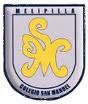 		Asignatura: Matemática 		Profesor: Carolina Bustamante Maldonado		Curso: 3° año básico GUÍA N°5 DE APOYO AL HOGAR MATEMÁTICA 3° AÑONOMBRE: ______________________________________________FECHA ENTREGA FINAL: 29 mayo 2020 Revisa estos videos del Mineduc que te pueden orientar: https://youtu.be/EAVzext0yeoCalentamiento en base 10https://youtu.be/QsNm9na6GPUContando de 100 en 100. Ejemplo         Actividades a realizar.TEXTO ESTUDIANTE:Desarrollar en el libro las  páginas 22, 24, 25, 26, 28,30, 32Página 23 copiar el aprendo en cuaderno de asignaturaPágina 29 copiar en cuaderno de asignaturaPágina 31 copiar en cuaderno de asignatura *Practico páginas 33, 34, 35 y cómo voy 36 y 37 enviar imagenCUADERNO DE EJERCICIO:Desarrollar páginas 14, 15, 16, 17, 18, 19  ¡Éxito en tu trabajo!OBJETIVOS DE APRENDIZAJE:Contar números del 0 al 1 000 Reconocer y cuantificar hasta el 1000HABILIDADES / DESTREZAS:Conocimiento de números 0 al 1000Comprender la relación entre diferentes números.INDICACIONES GENERALES: -Pide ayuda a un adulto para realizar este trabajo.-Busca un lugar tranquilo y luminoso para disponerte a trabajar. -Emplea lápiz grafito y de colores si es necesario.-Una vez finalizada la guía archívala para mostrársela a tu profesora cuando se reinicien las clases y enviar imagen , foto  del trabajo realizado a correo : carobustamante.sanmanuel@gmail.comCon los siguientes datos: nombre alumno guía n° y cursoINDICACIONES GENERALES: -Pide ayuda a un adulto para realizar este trabajo.-Busca un lugar tranquilo y luminoso para disponerte a trabajar. -Emplea lápiz grafito y de colores si es necesario.-Una vez finalizada la guía archívala para mostrársela a tu profesora cuando se reinicien las clases y enviar imagen , foto  del trabajo realizado a correo : carobustamante.sanmanuel@gmail.comCon los siguientes datos: nombre alumno guía n° y curso